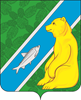 Об утверждении Порядкаосвобождения от должности лиц,замещающих муниципальные должностимуниципального образования городское поселение Андра в связи с утратой доверияВ соответствии с Федеральным законом от 25 декабря 2008 года
№ 273-ФЗ «О противодействии коррупции», Федеральным законом
от 6 октября 2003 года № 131-ФЗ «Об общих принципах организации местного самоуправления в Российской Федерации», Уставом городского поселения Андра решил:1.	Утвердить прилагаемый Порядок освобождения от должности лиц, замещающих муниципальные должности муниципального образования городское поселение Андра, в связи с утратой доверия.            2. Обнародовать настоящее решение посредством размещения в информационно-телекоммуникационной сети Интернет на официальном сайте муниципального образования городское поселение Андра по адресу: www.andra-mo.ru.3. Настоящее решение вступает в силу с момента его официального обнародования.Председатель Совета депутатов                               Глава городского поселения АндраГородского поселения Андра _____________ Климовских Р.Э.                             ________________   О.В. Гончарук«17» 03.2016 № 11 - 2016 «С-3»Приложение
к решению Совета депутатов городского поселения Андра
от «17» марта 2016 г. №11Порядокосвобождения от должности лиц, замещающих муниципальные должности муниципального образования городское поселение Андрав связи с утратой доверияНастоящий Порядок распространяется на лиц, замещающих муниципальные должности, в органах местного самоуправления муниципального образования городское поселение Андра (далее – лицо, замещающее муниципальную должность).Лицо, замещающее муниципальную должность, подлежит освобождению от должности в связи с утратой доверия в случаях, предусмотренных частью 3 статьи 7.1, статьей 13.1 Федерального закона от 25 декабря 2008 года № 273-ФЗ «О противодействии коррупции».Решение об освобождении от должности в связи с утратой доверия принимается Советом депутатов городского поселения Андра на основании материалов Межведомственного Совета городского поселения Андра, созданного в соответствии с постановлением администрации городского поселения Андра от 19.01.2016 № 13 «О Межведомственном совете городского поселения Андра по противодействию коррупции», по результатам проверки соблюдения лицом, замещающим муниципальную должность, ограничений, запретов и исполнения им обязанностей, которые установлены Федеральным законом от 25 декабря 2008 года № 273-ФЗ «О противодействии коррупции» и другими федеральными законами, в порядке, установленном статьями 40 и 74.1 Федерального закона от 6 октября 2003 года № 131-ФЗ «Об общих принципах организации местного самоуправления в Российской Федерации».Решение об освобождении от должности лица, замещающего муниципальную должность, в связи с утратой доверия считается принятым в случае, если за него проголосовало не менее двух третьих от состава Совета депутатов городского поселения Андра.Указанное решение принимается тайным голосованием.При рассмотрении вопроса об освобождении от должности в связи с утратой доверия учитываются характер совершенного лицом, замещающим муниципальную должность, коррупционного правонарушения, его тяжесть, обстоятельства, при которых оно совершено, соблюдение лицом, замещающим муниципальную должность, других ограничений и запретов, требований о предотвращении или об урегулировании конфликта интересов и исполнение им обязанностей, установленных в целях противодействия коррупции, а также предшествующие результаты исполнения лицом, замещающим муниципальную должность, своих обязанностей.Вопрос об освобождении от должности в связи с утратой доверия должен быть рассмотрен и соответствующее решение принято не позднее одного месяца со дня поступления результатов проверки в Совет депутатов городского поселения Андра, не считая периода временной нетрудоспособности лица, замещающего муниципальную должность, пребывания его в отпуске, других случаев отсутствия по уважительным причинам, а также времени проведения проверки. Освобождение от должности должно быть осуществлено не позднее шести месяцев со дня поступления результатов проверки.В решении об освобождении от должности в связи с утратой доверия должно быть указано основание (соответствующий пункт статьи 13.1 Федерального закона от 25 декабря 2008 года №273-ФЗ «О противодействии коррупции»), допущенное коррупционное правонарушение, а также реквизиты нормативных правовых актов, положения которых нарушены.Копия решения об освобождении от должности в связи с утратой доверия лица, замещающего муниципальную должность, вручается указанному лицу под роспись в течение трех дней со дня вступления в силу соответствующего решения.Лицо, замещающее муниципальную должность, вправе обжаловать решение Совета депутатов городского поселения Андра об освобождении от должности в связи с утратой доверия в установленном действующим законодательством порядке.СОВЕТ ДЕПУТАТОВ ГОРОДСКОГО ПОСЕЛЕНИЯ АНДРАОктябрьского районаХанты-Мансийского автономного округа-ЮгрыРЕШЕНИЕСОВЕТ ДЕПУТАТОВ ГОРОДСКОГО ПОСЕЛЕНИЯ АНДРАОктябрьского районаХанты-Мансийского автономного округа-ЮгрыРЕШЕНИЕСОВЕТ ДЕПУТАТОВ ГОРОДСКОГО ПОСЕЛЕНИЯ АНДРАОктябрьского районаХанты-Мансийского автономного округа-ЮгрыРЕШЕНИЕСОВЕТ ДЕПУТАТОВ ГОРОДСКОГО ПОСЕЛЕНИЯ АНДРАОктябрьского районаХанты-Мансийского автономного округа-ЮгрыРЕШЕНИЕСОВЕТ ДЕПУТАТОВ ГОРОДСКОГО ПОСЕЛЕНИЯ АНДРАОктябрьского районаХанты-Мансийского автономного округа-ЮгрыРЕШЕНИЕСОВЕТ ДЕПУТАТОВ ГОРОДСКОГО ПОСЕЛЕНИЯ АНДРАОктябрьского районаХанты-Мансийского автономного округа-ЮгрыРЕШЕНИЕСОВЕТ ДЕПУТАТОВ ГОРОДСКОГО ПОСЕЛЕНИЯ АНДРАОктябрьского районаХанты-Мансийского автономного округа-ЮгрыРЕШЕНИЕСОВЕТ ДЕПУТАТОВ ГОРОДСКОГО ПОСЕЛЕНИЯ АНДРАОктябрьского районаХанты-Мансийского автономного округа-ЮгрыРЕШЕНИЕСОВЕТ ДЕПУТАТОВ ГОРОДСКОГО ПОСЕЛЕНИЯ АНДРАОктябрьского районаХанты-Мансийского автономного округа-ЮгрыРЕШЕНИЕСОВЕТ ДЕПУТАТОВ ГОРОДСКОГО ПОСЕЛЕНИЯ АНДРАОктябрьского районаХанты-Мансийского автономного округа-ЮгрыРЕШЕНИЕ« 17»марта2016г.№ 11пгт. Андрапгт. Андрапгт. Андрапгт. Андрапгт. Андрапгт. Андрапгт. Андрапгт. Андрапгт. Андрапгт. Андра